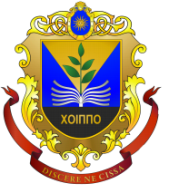 МІНІСТЕРСТВО ОСВІТИ І НАУКИ УКРАЇНИХМЕЛЬНИЦЬКА ОБЛАСНА РАДАХМЕЛЬНИЦЬКИЙ ОБЛАСНИЙ ІНСТИТУТПІСЛЯДИПЛОМНОЇ ПЕДАГОГІЧНОЇ ОСВІТИвул. Озерна, . Хмельницький, 29000,тел./факс (0382) 77-63-20, E-mail: hmoippo@i.ua, код ЄДРПОУ 02139802№ 695     від   12.09.2017р.		Начальникам управлінь/відділів      	міських рад/райдержадміністрацій/    	об’єднаних територіальних громад  	Завідувачам Р(М)МК(Ц)Про проведення обласного етапу ХХ Всеукраїнського турніру юних Математиків Імені  М.Й. ЯдренкаВідповідно до наказу  Департаменту освіти і науки Хмельницької обласної державної адміністрації від 23.11.2016  №504-од  «Про проведення турнірів у 2017 році на регіональному рівні» та листа  ІМЗО МОН України від 09.06.2017 №21.1/10-1049 «Про проведення фінального етапу XX Всеукраїнського турніру юних математиків імені М.Й.Ядренка» 14-15  жовтня  2017 року відбудеться обласний турнір юних математиків.Турнір буде проведено відповідно до вимог Положення про Всеукраїнські учнівські олімпіади, турніри, конкурси з навчальних предметів, конкурси-захисти науково-дослідницьких робіт, олімпіади зі спеціальних дисциплін та конкурси фахової майстерності (зі змінами), затвердженого наказом Міністерства освіти і науки, молоді та спорту України від 22.09.2011 No 1009, зареєстрованого в Міністерстві юстиції України 17.11.2011 за No 1318/20056.Завдання   для обласного турніру юних математиків:  № 1, 3, 4,  5, 6, 8, 9, 11, 14, 15, 16, 17. (Додаток  до листа ДНУ Інституту модернізації змісту освіти від 09.06.2017  № 21. 1/10-1049). Ректор						                                             В. Берека    067 722 86 91Гринчук Л.В.